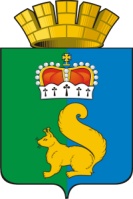 ПОСТАНОВЛЕНИЕАДМИНИСТРАЦИИ ГАРИНСКОГО ГОРОДСКОГО ОКРУГА	В соответствии с частью 3 статьи 31.2 Федерального закона от 04.12.2007 № 329-ФЗ «О физической культуре и спорте в Российской Федерации» и в целях организации и проведения тестирования населения по выполнению нормативов испытаний (тестов) Всероссийского физкультурно-спортивного комплекса "Готов к труду и обороне" (ГТО)", руководствуясь Уставом Гаринского городского округа,ПОСТАНОВЛЯЮ:	1. Наделить отделение муниципального казенного учреждения дополнительного образования Дома детского творчества Детско-юношескую спортивную школу (далее- ОМКУ ДО ДДТ ДЮСШ) полномочиями Центра тестирования по выполнению видов испытаний (тестов), нормативов, требований к оценке уровня знаний и умений в области физической культуры и спорта (далее- Центр тестирования ГТО).	2. Директору муниципального казенного учреждения дополнительного образования Дома детского творчества (далее- МКУ ДО ДДТ):	2.1. Внести изменения в устав Муниципального казенного  учреждения дополнительного  образования Дома детского творчества.	2.2.Разработать и утвердить «Положение  о центре тестирования по выполнению видов испытаний (тестов), нормативов, требований к оценке уровня знаний и умений в области физической культуры и спорта» в Гаринском городском округе на базе ОМКУ ДО ДДТ ДЮСШ.		2.3. Назначить ответственного за работу Центра тестирования ГТО.	2.4. Сформировать и утвердить состав главной судейской коллегии по сдаче нормативов Всероссийского физкультурно-спортивного комплекса «Готов к труду и обороне» (ГТО) в Гаринском городском округе.	2.5. Определить и утвердить места тестирования по сдаче нормативов Всероссийского физкультурно-спортивного комплекса «Готов к труду и обороне» (ГТО) в Гаринском городском округе с указанием видов испытаний (тестов), соответствующих месту проведения тестирования.	3.Директору муниципального казенного учреждения «Информационно- методический центр» Гаринского городского округа оказать содействие в реализации и проведении  сдачи нормативов Всероссийского физкультурно-спортивного комплекса «Готов к труду и обороне» (ГТО) в Гаринском городском округе.		4. Распоряжение администрации Гаринского городского округа от 16.10.2020 № 348 «О наделении полномочиями Центра тестирования по выполнению видов испытаний (тестов), нормативов, требований к оценке уровня знаний и умений в области физической культуры и спорта» считать утратившим силу.	5. Настоящее постановление опубликовать (обнародовать).	6. Ответственность за финансирование Центра тестирования ГТО возложить на директора муниципального казенного учреждения дополнительного образования Дома детского творчества Л.А. Иванюк.	7. Контроль за исполнением настоящего постановления возложить на заместителя главы администрации Гаринского городского округа В.В. Коробейникова.от 21.12.2021п.г.т. Гариот 21.12.2021п.г.т. Гари№ 456№ 456 О наделении правом ОМКУ ДО ДДТ ДЮСШ по оценке испытаний (тестов), нормативов, требований к оценке уровня знаний и умений в области физической культуры и спорта О наделении правом ОМКУ ДО ДДТ ДЮСШ по оценке испытаний (тестов), нормативов, требований к оценке уровня знаний и умений в области физической культуры и спортаГлаваГаринского городского округа   С.Е. Величко